Результаты поиска в основном корпусеОбъем всего корпуса: 119 203 документа, 288 727 494 слова.комар Найдено 465 документов, 826 вхождений.В основном корпусе "Национального корпуса русского языка" (http://www.ruscorpora.ru/) было найдено 1145 документов, где словоформа "дача" имеет столько то вхождений. Объем всего корпуса насчитывает столько то документов, где сколько-то там словРаспределение по годам для  словоформы комар по основному корпусу с 1983 по 2003 годы со сглаживанием 3 показано на рис.1 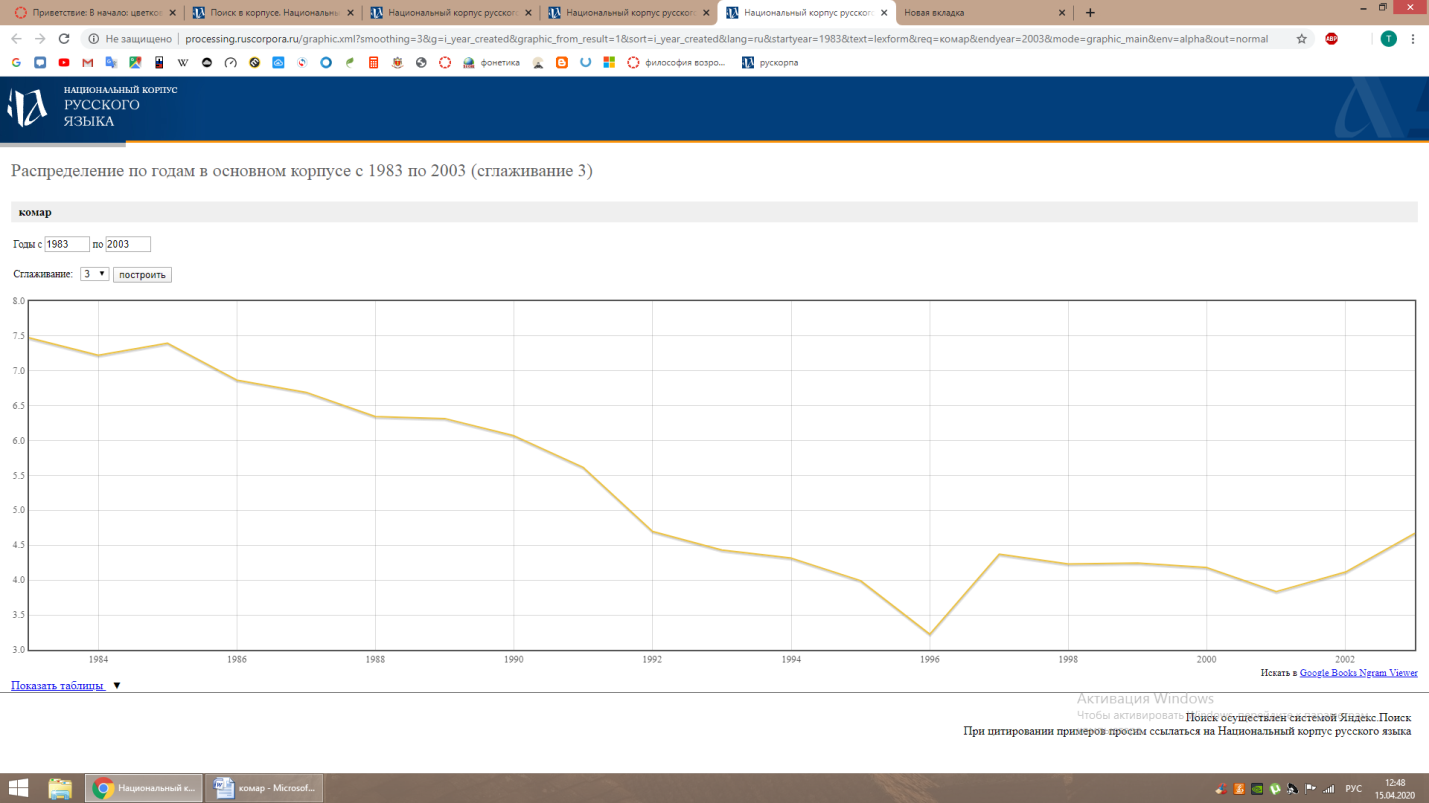 Рис. 1 Распределение по годам для словоформы комар по основному корпусус 1983 началось падение частотности для словоформы комар.Пики частотности приходятся на 1985,   ,    , годыС 1996 года начался рост частотности словоупотребленияВ поэтическом корпусе "Национального корпуса русского языка" (http://www.ruscorpora.ru/) словоформа комар встречается в 102 документах, где имеет 157 вхождений.Объем всего корпуса: столько то документов, сколько-то там словРаспределение по годам в поэтическом корпусе с 1984 по 2004 годы со сглаживанием 3 показано на рис. 2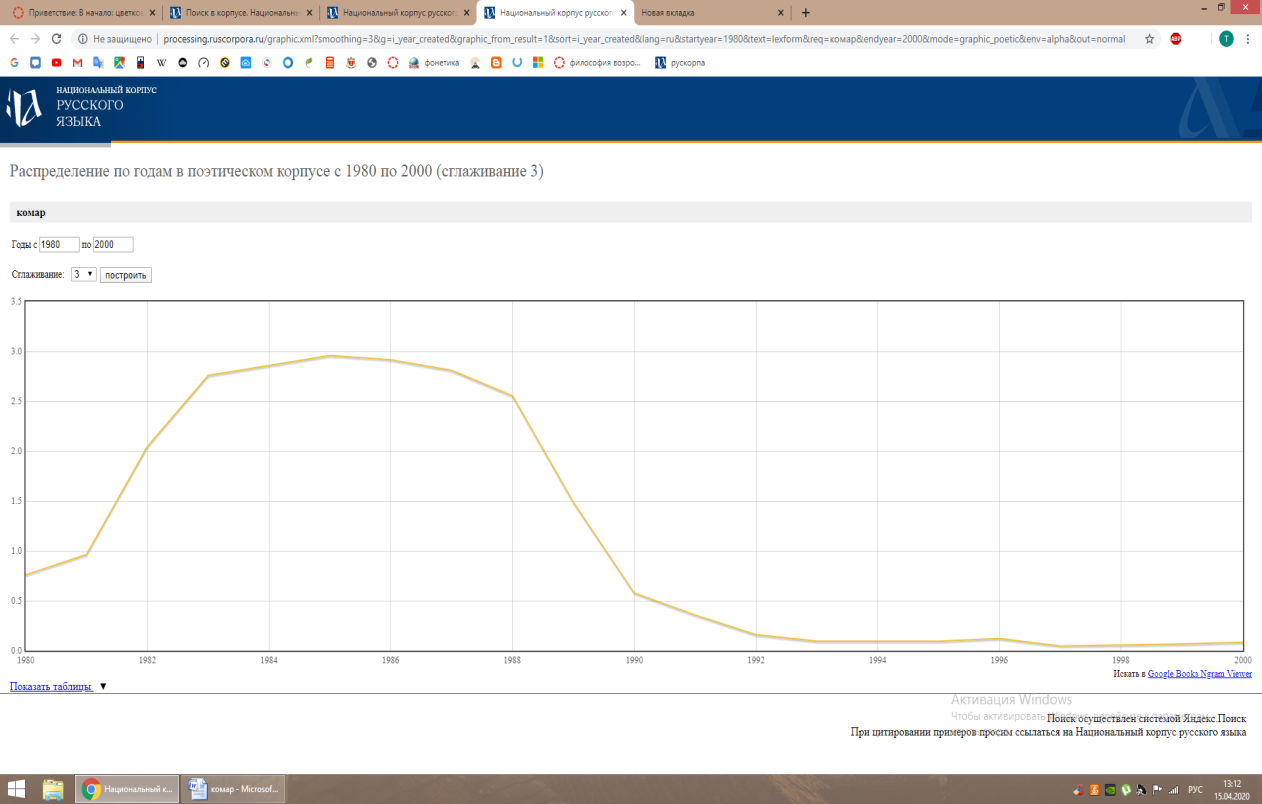 Рис. 2. Распределение по годам в поэтическом корпусе (1980-2000)Рис. 19. Типичные контексты дял словоформы ... во множественном числе - ...(s)Ментальная карта для словоформы "комар" строится с помощью сетевого программного обеспечения VISUAL THESAURUS (http://www.visualthesaurus.com). Корпус насчитывает ...... слов. Программа строит семантические связи для каждого слова.University 